АнтитеррорЭкстремизм или процесс формирования личности:  7 главных отличийЭкстремизм – это приверженность крайним взглядам и мерам в политике или религии. Экстремисты организуют массовые беспорядки и драки фанатов, унижают и избивают представителей отдельных социальных групп, выделенных по признакам расы, национальности, языка, происхождения, отношения к религии и др. устраивают акции гражданского неповиновения и вандализма.ЭТО  - ЭКСТРЕМИЗМ!деятельность общественных организаций, СМИ или физических лиц по организации действий, направленных на насильственное изменение основ конституционного строя;нарушение целостности и подрыва безопасности РФ, захват или присвоение властных полномочий;создание незаконных вооруженных формирований, осуществление террористической деятельности, либо ее публичное оправдание;возбуждение расовой, национальной, религиозной или социальной розни;унижение национального достоинства, нарушение прав и свобод и законных интересов человека и гражданина в зависимости от его социальной, расовой, национальной, религиозной или языковой принадлежности, или отношения к религии;массовые беспорядки, хулиганские действия и акты вандализма по мотивам различного рода ненависти, либо вражды;пропаганда исключительности превосходства, либо неполноценности граждан;воспрепятствование законной деятельности органов государственной власти, избирательных комиссий, и должностных лиц этих органов, соединенные с насилием или угрозой его применения;публичная клевета в отношении лица, занимающего государственную должность, соединенная с обвинением этого лица в экстремистской деятельности;применение насилия, либо угроза его применения в отношении представителя власти или его близких;посягательство на жизнь государственного или общественного деятеля;действия, направленные на нарушение прав и свобод человека и гражданина;причинение вреда здоровью и имуществу граждан в связи с их убеждениями, расовой и прочей принадлежностью;создание и распространение материалов, предназначенных для публичного распространения, содержащих, выше перечисленные признаки;пропаганда или публичное демонстрирование нацистской атрибутики или символики;публичные призывы, либо распространение материалов, побуждающих к осуществлению экстремистской деятельностиЗАДУМАЙСЯ …Многие экстремистские организации маскируются под общественные, политические и другие объединения;ЗНАЙ о признаках экстремизма, и ты сможешь отличить экстремистскую организацию от любой другойСпецслужбы иностранных государств и их организации рассматривают молодежь, как базу для реализации своих планов по дестабилизации существующих политических режимов, смены их на «марионеточные», путем проведения «бархатных», «цветных» революций, в которых радикально настроенная молодежь нередко играет ведущую роль.ДУМАЙ, чтобы не быть пешкой в чужих руках!Первейшая цель экстремистских актов не непосредственный физический вред, а их психологическое воздействие, с точки зрения устрашения, привлечения общественного внимания и подрыва авторитета государства в обеспечении безопасности своих гражданПОМНИ: манипулятор - это искусственный игрок с жизнью;Ты стремишься самоутвердиться в группе, повысить свой статус, в том числе, через нестандартное, а иногда и агрессивное поведение. В этом случае тебя могут использовать экстремистские группировки! Идеология, созданная ими в группировке, позволит предать твоим действиям ореол романтики. В собственных глазах ты предстанешь защитником идеи, патриотом России, а на самом деле, будешь только пешкой в их руках и просто малолетним правонарушителем, преступником, уличным хулиганом.ИЩИ! В мире существует множество способов самовыражения:спорт, творчество, дружба, любовь…которые оставляют тебя независимым и свободным!ЭкстремистЗациклен на теме своей или чужой национальности, политических взглядах, вероисповедании и др.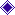 Видит мир упрощенно и односторонне, разделяя людей на хороших « мы» и плохих «они».Проявляет фанатизм, ксенофобию, гиперидентичность.Веря в собственную непогрешимость и исключительность, проявляет враждебное отношение к « ним» (призывы унижать, выгонять, бить, запугивать)Оправдывает свои действия группой, идентичностью, принадлежностью ( мы поступаем так, потому что, - патриоты, защитники, санитары, болельщики «истинные» и т.п.Носит скрывающую  тело и лицо, неброскую одежду, носит соответствующую взглядам символику и атрибутику.Совершает однообразные, повторяющиеся действия, акции, вызывающие сильные эмоции, от нарушения, запретов, беспорядков, избиений, разрушений, осквернений.Растущая личностьИнтересуется различными сферами жизни.Занимается активной исследовательской и познавательной деятельностью, стремится развивать свои задатки и способности через учебу, спорт, хобби.Осознает важность знаний и личных переживаний для успешной самореализации жизни.Имеет желание и стремление применять полученные знания в различных жизненных ситуациях.Имеет здоровое отношение к критике, самокритичен.Имеет мотивированное реальными событиями понимание людей и мира. Отличается самостоятельностью мышления, стремлением принимать самостоятельные решения, готов нести за них ответственность. 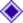 